Antrag auf ein Praktikum außerhalb Frankfurtszur Vorlage bei der Schule, gemäß VOBO §23 (3)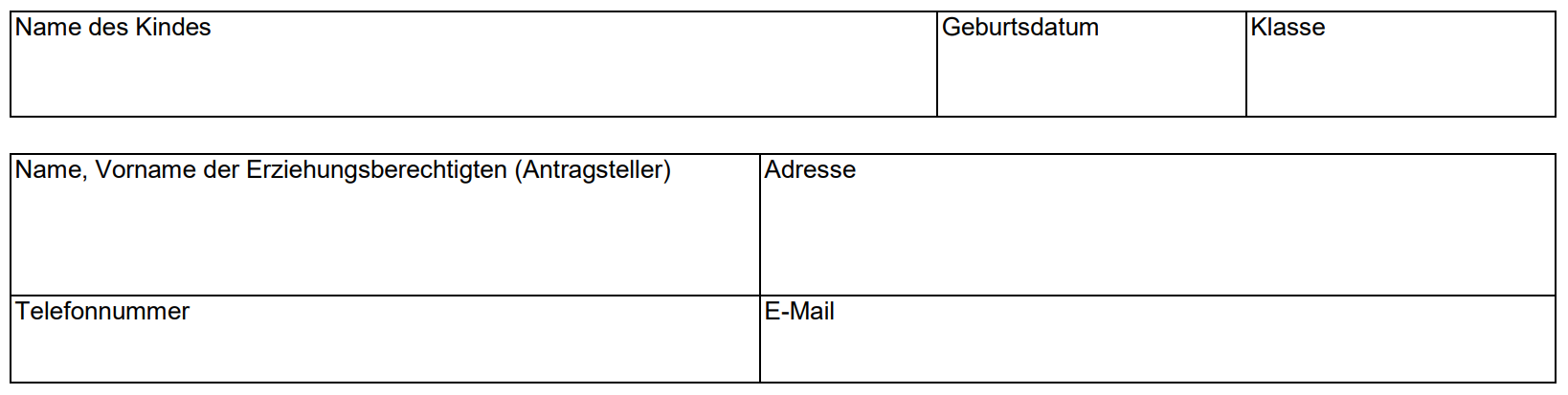 Zeitraum des Praktikums:  von _ _ _ _ _ _ _ _ _ _ _ _ _ _    bis _ _ _ _ _ _ _ _ _ _ _ _ _ _Begründung, warum das Praktikum außerhalb des Stadtgebiets von Frankfurt absolviert werden soll:_________________________________________________________________________________________________________________________________________________________________________________________________________________________________________________________________________________________________________________________________________________________________________________________________________________________________________________________________________________Eine Lehrkraft wird Ihr Kind während des Praktikums nicht besuchen können, da es dieses außerhalb des Stadtgebiets von Frankfurt absolviert.____________________			_____________________________					      Datum			                                                 Unterschrift d. Erziehungsberechtigten Der Antrag muss spätestens vier Wochen vor Praktikumsbeginn bei der Schulleiterin eingereicht werden. Entscheidung der Schulleiterin:Der Antrag, das Praktikum außerhalb des Stadtgebiets von Frankfurt zu absolvieren wird   genehmigt.   abgelehnt. Grund: ________________________________________________________________________________________________________________________________________________ .             ____________________			_____________________________					      Datum			                                                            Unterschrift Schulleiterin